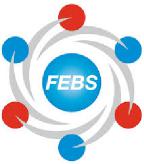 APPLICATION for FEBS EDUCATION and TRAINING COMMITTEE’s SUPPORT for the ORGANIZATION of an EDUCATION EVENT by MEMBERS of a FEBS CONSTITUENT SOCIETYGENERAL INFO:EVENT INFO:EVENT CONTENT:EVENT BUDGET:……………………………………….						……………………………………….President of the 								OrganizerFEBS Constituent Society Date: ………………………….		Application to be sent to:Prof. Ferhan G. SaginChair, FEBS Education and Training Committeeferhan.sagin@gmail.comFEBS Constituent Society:FEBS Constituent Society:President: E-mail: Main Organizer:	E-mail: TitleOrganizersName, SurnameName, SurnameInstitutionInstitutionInstitutionOrganizersOrganizersDate:Duration (hours):Venue:Expectednumbers ofparticipants:Students (MSc, PhD): Post-docs: Post-docs: Faculty: Administrators: Objective(s):Detailed description and outline including educationalmethods andallocated timefor participantengagement(e.g., small group work, discussion, Q & A)Planned evaluation and/or feedbackactivities:Contributionsof host society or host institution:* A detailed listof items andrelated costsshould beincluded herelike travel and/oraccommodationfor WS trainers,bursaries forparticipation ofyoung scientists,print materials, etc.)Plannedjustification ofFEBS Education and Training CommitteeFunding*Max 1,500Euros can beprovided by FEBSEd and Training Com* A detailed listof items andrelated costs should beincluded herelike travel and/oraccommodationfor WS trainers,bursaries forparticipation ofyoung scientists,printmaterials, etc.)Additionalnotes: